Publicado en Vigo el 19/05/2020 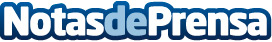 Formación online gratuita del SEPE en competencias digitales para autónomos y trabajadores en ERTESe ha flexibilizado el acceso a los cursos subvencionados de la convocatoria de formación para trabajadores y autónomos. Los cursos online gratuitos continúan disponibles y con inscripción abierta para que cualquier persona interesada pueda formarse online desde su domicilioDatos de contacto:Grupo Femxa900100957Nota de prensa publicada en: https://www.notasdeprensa.es/formacion-online-gratuita-del-sepe-en Categorias: Nacional Telecomunicaciones Marketing Sociedad Madrid Turismo Emprendedores E-Commerce Restauración Recursos humanos Cursos http://www.notasdeprensa.es